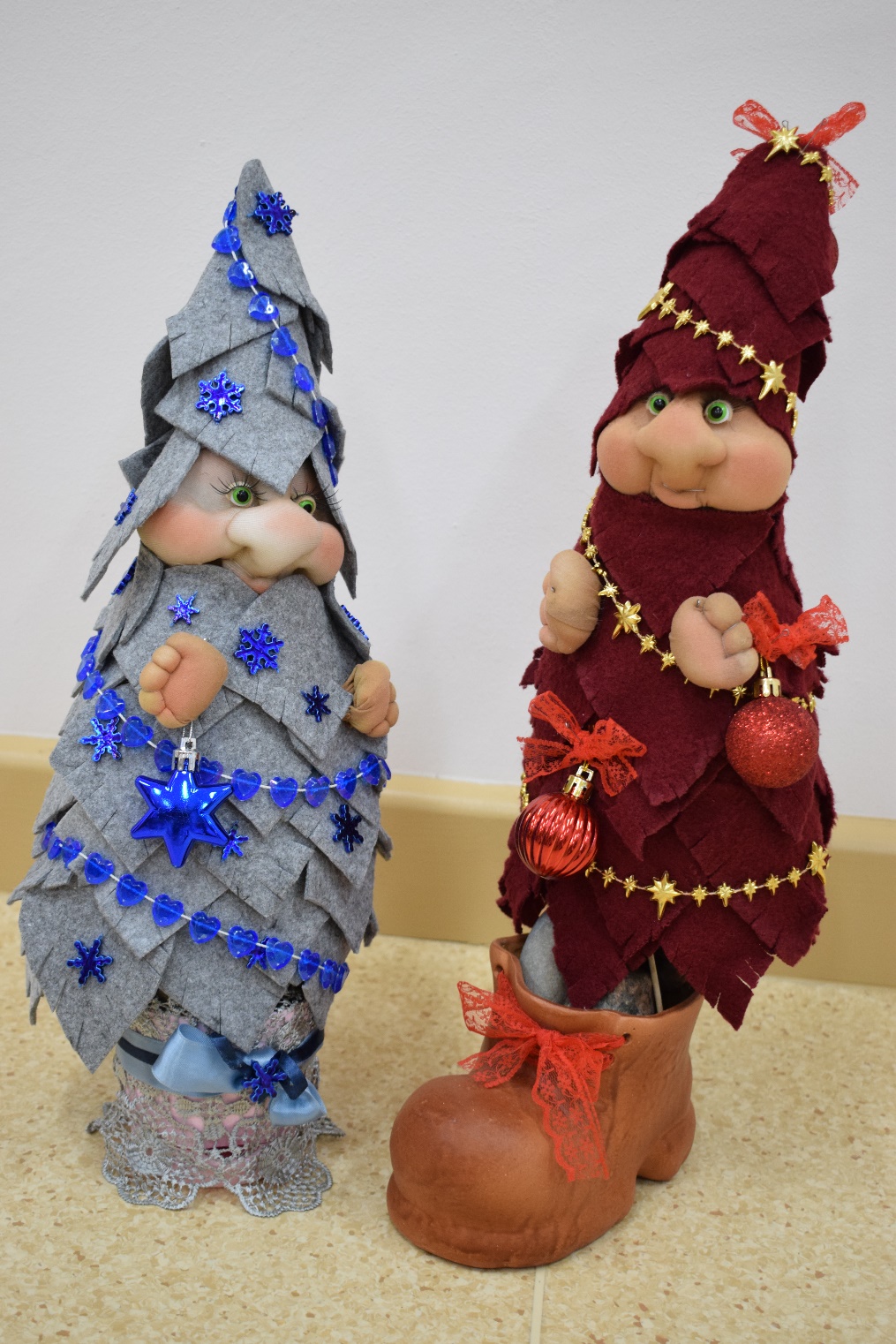 «Новогодний маскарад»Автор: Ясенева И.А., педагог ДО